Pomysł na prace plastyczną ,,Motyl’’Gąbkę kuchenną wystarczy związać w połowie gumką, następnie zamoczyć w farbie i odcisnąć na kartce.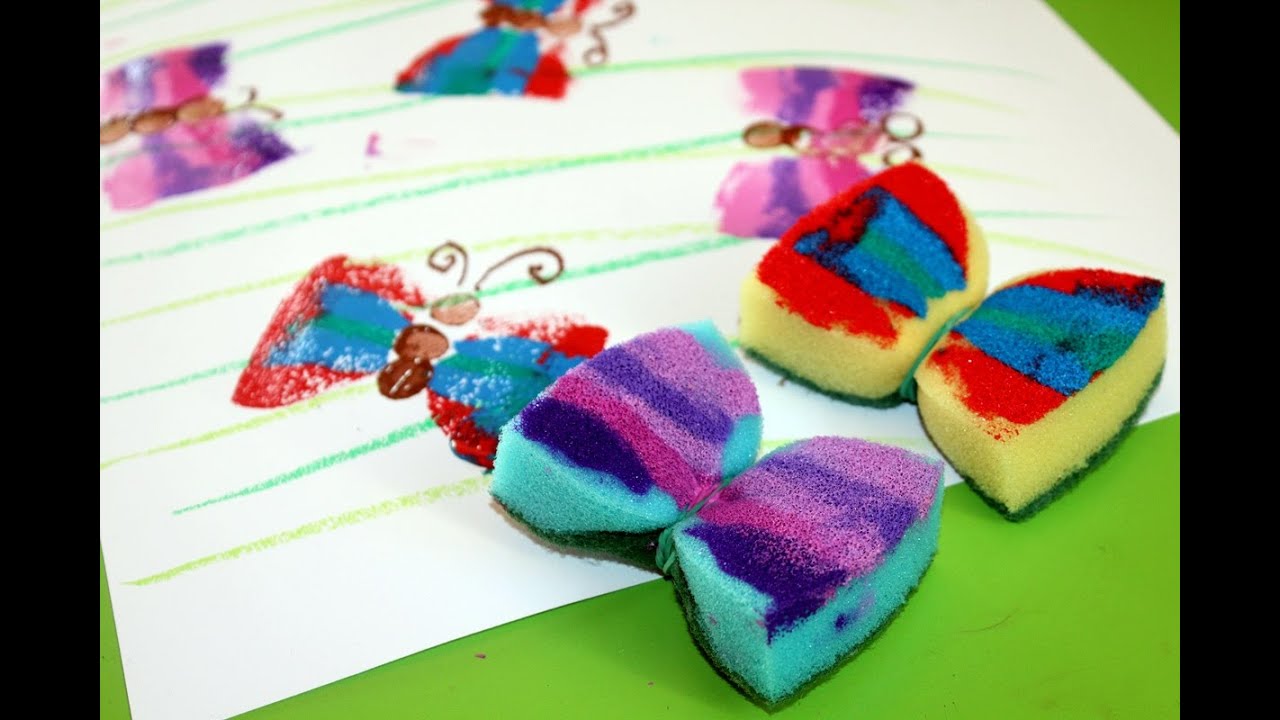 Pomysł IIMotyl wykonany z chusteczki Do wykonania pracy potrzebne będą serwetki i patyczki ( można je kupić w pepco)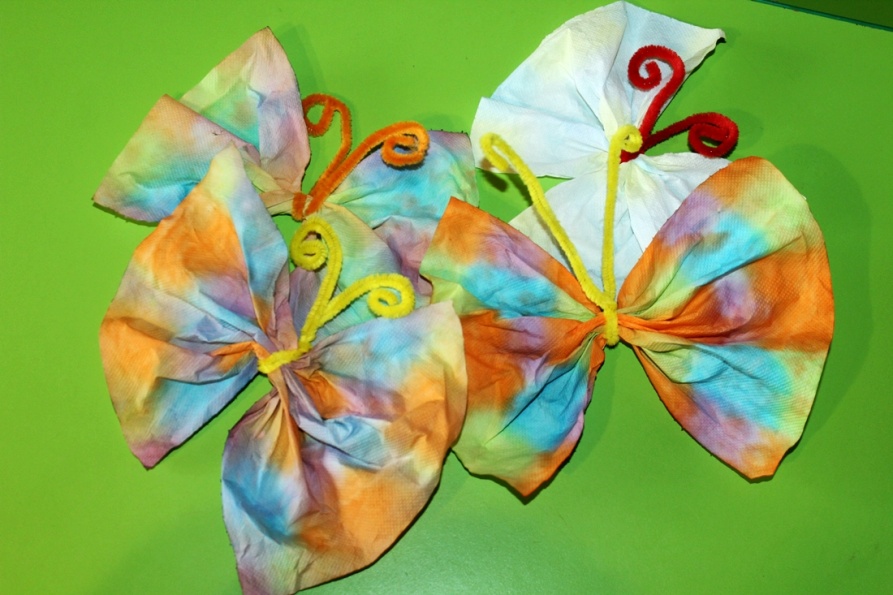 